Vernon Elementary School3665 Roche AvenueVernon, Florida 32462Phone (850)535-2486   Fax (850)535-1437Website: http://ves.wcsdschools.com Academic Excellence Is Our Ultimate Goal!!!VES Mission: Vernon Elementary School is committed to personal and academic excellence for all students.VES Vision: Vernon Elementary School will provide students the highest quality education possible, with the resources necessary, so they can achieve their maximum potential and become knowledgeable, responsible, and competent citizens.JANUARY 18, 2019IMPORTANT DATES: January              14-21		PTO School Mall FundraiserJanuary              14-22         	PTO Krispy Kreme FundraiserJanuary	           	     21		Martin Luther King Day (No School)January                   23		Report Cards Go HomeJanuary       28-Feb.  1		Literacy WeekJanuary       31-Feb. 21		Physical Education “Kid’s Heart Challenge”January                    31		Bingo for Books 5pm – 6:30pm in the Cafeteria (All Students and Families Invited)February	      13		Early Release Day (FULL SCHOOL DAY)February	      18		President’s Day (FULL SCHOOL DAY)February   	      19		S.A.C. Meeting @ 3:15pm in the LibraryOffice News: Washington County School Board approved a make-up day of Feb. 18, President's Day.  This will be a regular school day.PTO NEWS: Krispy Kreme and Computer for Education/ School Mall books are due Tuesday, Jan. 22nd. Parent Surveys are due back Tuesday, Jan. 22ndParent Involvement: Several parent help videos are available for check out through Guidance. If you are interested in a particular topic, please contact Ms. English or Ms. Haddock.THIRD GRADE NEWS: Operation Stars and Stripes has been a great success so far! Third grade has collected and sent about 250 pounds of goodies to our soldiers who are deployed. We are about half way to our goal of 500 pounds, but we need your help to reach that goal by the end of April! We have plenty of wipes, but could still use granola bars, cookies, candy, jerky, small cans of Vienna sausages or other pop top cans, drink mixes, etc. See any third grade teacher to donate items. Thanks for all your help; our care packages are greatly appreciated!OFFICE NEWS: FOR THE SAFETY OF YOUR CHILDREN-----BUS NOTES OR BUS CHANGES WILL NOT BE TAKEN OVER THE PHONE. YOU WILL NEED TO SEND A NOTE WITH YOUR CHILD, EMAIL OR FAX NOTE TO THE OFFICE.  PLEASE CALL THE OFFICE BY 2:00 PM TO CONFIRM THAT YOUR NOTE WAS RECEIVED.   Also, all visitors must report to the office for a visitor’s badge before entering campus.  Contact information to email notes to office staff:  Tammy.Coatney@wcsdschools.com; Brandi.Jackson@wcsdschools.com; and Sandra.Brown@wcsdschools.com Fax Number (850) 535-1437.Sunny Hills Public Library: Join Mrs. Zebra for Letter Learners; Letter Learners is a school readiness program offering Narrative skills, Letter Knowledge, Fine motor skills etc.  Contact information, 850-773-3588 or facebook.com/wcplfl.Birthday Wishes: Jacob Thomas, Waylon Williams, Jordan Murray, Jaxin Butler, Ayden Roche, Hurley BoydJamie Blanton, Jayceion Richardson, Lilly Jones, Levi Smith, Tyren Benton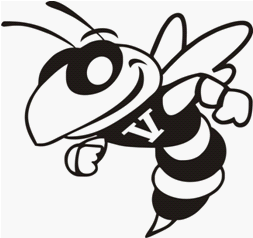 